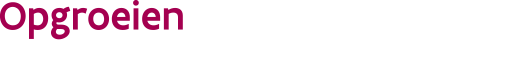 //////////////////////////////////////////////////////////////////////////////////////////////////////////////////////////////////Datum: De 27 hoogst gerangschikte gemeenten op de lijst van 36 gemeenten (zie oproep), van wie de aanvraag ontvankelijk was en niet uitgesloten werd, zijn geselecteerd. De volgende gemeenten zijn niet geselecteerd:Erpe-Mere en Kluisbergen (wegens uitsluiting door een te lage score)Hoeilaart, Oudenburg, Ieper, Ternat, Eeklo, Geel, Heist-op-den-Berg (door een te lage plaats in de ranking op basis van de aangetoonde nood)Om te bepalen hoeveel van deze 315 plaatsen in elk van de 27 geselecteerde gemeenten verdeeld kunnen worden, werden volgende stappen doorlopen: Het berekend tekort van de geselecteerde gemeenten werd terug omgezet van het aantal plaatsen naar het aantal onbeantwoorde opvangvragen. Het aantal plaatsen werd vermenigvuldigd met 1,13 (= gemiddelde ratio aantal kinderen per plaats 2022).  De verhouding van het aantal onbeantwoorde opvangvragen ten opzichte van het aantal kinderen tussen 0 en 3 jaar in de gemeente werd berekend. De geselecteerde gemeenten werden gerangschikt op basis van deze verhouding.
De gemeenten waar het aantal onbeantwoorde opvangvragen ten opzichte van het aantal kinderen tussen 0 en 3 jaar het hoogst is, staan bovenaan.  315 plaatsen worden gespreid over de geselecteerde gemeenten als volgt: Hieronder vind je het overzicht van deze stappen per gemeente en het aantal plaatsen dat toegekend wordt aan elke geselecteerde gemeente.Plaats in de rangorde  Aantal T2A plaatsen  Totaal aantal plaatsen  1 t.e.m. 8 18 plaatsen  144 9 t.e.m. 27 9 plaatsen  171 315 GemeenteBerekende noodRangorde      volgens selectie gemeentenUiteindelijke nood in kinderen 
(* ratio Vlaams Gewest 2022 = 1,13)Totaal aantal kinderen <3jAandeel in totaal # kndr < 3 jaarRangorde volgens verdeling plaatsenVerdeling plaatsenDrogenbos9917111,8721352,52%118Gistel11913134,4734938,53%218Kraainem9519107,3533931,67%318TURNHOUT3702418,1159826,16%418Melle872398,3137626,15%518Destelbergen11514129,9556722,92%618ZAVENTEM2463277,98125822,10%718Wemmel11215126,5660221,02%818ASSE2205248,6128919,29%99DILBEEK2444275,72150418,33%109Beerse842594,9251918,29%119Schilde842694,9253817,64%129Overijse12611142,3880917,60%139SINT-NIKLAAS4101463,3268917,23%149WETTEREN10816122,0477615,73%159Tervuren9321105,0968215,41%169MEISE822792,6661115,17%179HALLE1776200,01136514,65%189GRIMBERGEN1707192,1138913,83%199ZOTTEGEM852496,0577212,44%209DENDERMONDE1389155,94128112,17%219SINT-PIETERS-LEEUW13010146,9123411,90%229SCHOTEN8922100,5792810,84%239NINOVE9420106,2211439,29%249HASSELT1618181,9320089,06%259AALST12512141,2527095,21%269KORTRIJK9618108,4823974,53%279Totaal aantal plaatsen315